Муниципальное бюджетное общеобразовательное учреждение Дроновская средняя общеобразовательная школа имени Героя Советского Союза Ильи Кирилловича ХахеринаКарачевского района Брянской области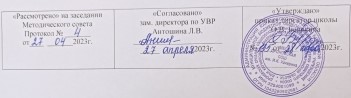 Рабочая программа по биологиидля 10  классана 2023 – 2024 учебный год Количество часов за год: 35Количество часов в неделю: 1Составитель программы:учитель химии высшей категории Сорокина Татьяна Анатольевна, стаж работы  40  летПОЯСНИТЕЛЬНАЯЗАПИСКАРабочая программа составлена на основании:-Федерального закона от 29.12.2012года,№273–ФЗ«Об образовании в Российской Федерации»(ред.от02.07.2021);-Приказа Министерства просвещения Российской Федерации от 31.05.2021№287"Об утверждении федерального государственного образовательного стандарта основного общего образования"(зарегистрирован05.07.2021№64101);-Приказа Министерства образования и науки Российской Федерации от 12 августа 2022г.№732«О внесении изменений в Федеральный государственный образовательныйСтандарт среднего общего образования, утвержденного приказом Министерства образования и науки Российской Федерации от 17 мая 2012г №413;-Приказа Министерства просвещения РФ от 23.11.2022№1014«Об утверждении федеральной образовательной программы среднего общего образования»;-Основной образовательной программы среднего общего образования (одобренной решением федерального учебно-методического объединения по общему образованию, протокол от 28.06.2016 N 2/16-з);-Приказ Минобрнауки России от 17 мая 2012 г. № 413 «Об утверждении федерального государственного образовательного стандарта среднего общего образования» (в ред. Приказов Минобрнауки России от 29.12.2014 №1645, от 31.12.2015 №1578, от 29.06.2017 №613, Приказов Минпросвещения России от 24.09.2020 №519, от 11.12.2020 №712);-Основной образовательной программы среднего общего образования МБОУ Дроновская СОШ им.И.К.Хахерина с дополнениями и изменениями;Требований к результатам освоения основной образовательной программы основного общего образования;учебного плана МБОУ Дроновская СОШ им.И.К.Хахерина;Положения о требованиях к составлению рабочей программы учителями-предметникамиот04.04.2017г,протокол№ 4.Информация о количестве учебных часов, на которое рассчитана рабочаяпрограммавсоответствии сучебным планом:Рабочаяпрограмма10,11классыпостроена израсчета35часоввгод10класси34часавгодв11классе,1часвнеделю.Учебно-методический комплексобразовательного процесса 10, 11 классовпобиологииБиология(базовыйуровень)10,11классыФГОС(ЛинияЖизни)ПасечникВ.В.,КаменскийА.А.,РубцовА.М.(подред.ПасечникаВ.В.),(Просвещение,2019).Предлагаемыйучебник—основнойэлементинформационно-образовательнойсреды УМК по биологии «Линия жизни» для 10 класса (базовый уровень). УчебниквыполняетфункциюодногоизинструментовдостиженияобразовательныхрезультатовпобиологиивсоответствиистребованиямиФГОССПОО.Разнообразиезаданий,деятельностныйблок«Моялаборатория»позволяютотрабатыватьширокийспектрнеобходимыхуменийикомпетенций.Обучениеподанномуучебникупоможеткадетам:узнатьоролибиологиивформированиисовременнойнаучнойкартинымираиеѐвлияниенаразвитиетехнологий;получитьцелостноепредставлениеотакихуровняхорганизациижизни,какорганизменный,популяционно-видовой,экосистемныйибиосферный;определитьсвоиинтересыисклонностивобластибиологии;применитьполученныетеоретическиезнанияпобиологиинапрактике;попробоватьсебявисследовательскойипроектнойдеятельности;получитьинформациюосвязанныхссовременнойбиологиейпрофессияхиихместенарынкетруда;-задуматься об экологических последствиях антропогенной деятельности и о том,каким образом возможно предотвращения еѐ негативного влияния на популяции,экосистемыи биосферу.СодержаниеучебногокурсаОбщиецелиизадачиучебногопредметадляуровняобучения.Изучение биологии на ступени основного общего образованиянаправленонадостижениеследующих целей:освоение знаний о биологических системах (клетка, организм, вид,экосистема);историиразвитиясовременныхпредставленийоживойприроде;выдающихся открытиях в биологической науке; роли биологической науки вформировании современной естественной картины мира; методах научногопознания;овладение умениями обосновывать место и роль биологических знаний впрактической деятельности людей, развитий современных технологий;проводить наблюдения за экосистемами с целью их описания и выявленияестественныхиантропогенныхизменений;находитьианализироватьинформациюоживыхобъектах;развитие познавательных интересов, интеллектуальных и творческихспособностей в процессе изучения выдающихся достижений биологии,вошедшихвобщечеловеческуюкультуру;сложныхипротиворечивыхпутейразвития современных научных взглядов, идей, теорий, концепций,различных гипотез (о сущности и происхождении жизни, человека) в ходеработысразличными источникамиинформации;воспитание убежденности в возможности познания живой природы,необходимости бережного отношенияк природной среде, собственномуздоровью;уважениякмнениюоппонентаприобсуждениибиологическихпроблем;использование приобретенных знаний и умений в повседневной жизни дляоценки последствий своей деятельности по отношению к окружающей среде,здоровьюдругихлюдейи собственномуздоровью;обоснованияисоблюдениямерпрофилактикизаболеваний.Содержаниекурса10класс:Раздел1.Введение(5 часов)Раздел 2.Молекулярный уровень (12 часов)Раздел 3. Клеточный уровень (16 часов)Резерв– 2 часаПредметныерезультатыосвоенияконкретногоучебногопредмета(базовыйуровень):Предметными результатами освоения выпускниками основной школы программыпобиологии являются:формирование системы научных знаний о живой природе и закономерностях еѐразвития,историческибыстромсокращениибиологическогоразнообразиявбиосфере в результате деятельности человека для создания естественно - научнойкартинымира;формированиепервоначальныхсистематизированныхпредставленийобиологическихобъектах,процессах,явлениях,закономерностях,обосновныхбиологических теориях, экосистемной организации жизни, о взаимосвязи живого инеживого в биосфере, наследственности и изменчивости; овладение понятийнымаппаратомбиологии;приобретение опыта использования методов биологической науки и проведениянесложных биологических экспериментов для изучения живых организмов ичеловека,проведениеэкологическогомониторингавокружающейсреде;формированиеосновэкологическойграмотности:способностиоцениватьпоследствия деятельности человека в природе, влияние факторов риска на здоровьечеловека;выбиратьцелевыеисмысловыеустановкивсвоихдействияхипоступкахпо отношению к живой природе, здоровью своему и окружающих; осознаниенеобходимостидействий посохранениюбиоразнообразияиприродныхместообитанийвидоврастенийиживотных;формирование представлений о значении биологических наук в решениипроблемрациональногоприродопользования,защитыздоровьялюдейвусловияхбыстрогоизмененияэкологического качества окружающейсреды;освоение приѐмов оказания первой помощи, рациональной организации труда иотдыха, выращивания и размножения культурных растений и домашних животных,уходазаними.сформированность представлений о роли и месте биологии в современнойнаучнойкартинемира;пониманиеролибиологиивформированиикругозораифункциональнойграмотностичеловекадлярешенияпрактических задач;владениеосновополагающимипонятиямиипредставлениямиоживойприроде,ее уровневой организации и эволюции; уверенное пользование биологическойтерминологиейи символикой;владениеосновнымиметодаминаучногопознания,используемымиприбиологических исследованиях живых объектов и экосистем: описание, измерение,проведениенаблюдений;выявлениеиоценкаантропогенныхизмененийвприроде;сформированность умений объяснять результаты биологическихэкспериментов,решатьэлементарныебиологическиезадачи;сформированность собственной позиции по отношению к биологическойинформации, получаемой из разных источников, к глобальным экологическимпроблемами путямихрешения.Планируемыерезультатыосвоенияучащимисяобразовательнойпрограммы:Требованиянабазовомуровненаправленынареализациюдеятельностного,практико-ориентировочногоиличностноориентированногоподходов:освоениеучащимися интеллектуальной и практической деятельности; овладение знаниями иумениями,востребованнымивповседневнойжизни,позволяющимиориентироватьсявокружающеммире,значимымидлясохраненияокружающейсредыи собственного здоровьяВрезультатеизучениябиологиинабазовомуровне ученикдолженЗнать/понимать:основныеположениябиологическихтеорий(клеточная,эволюционнаятеорияЧ.Дарвина);ученияВ.И.Вернадскогообиосфере;сущностьзаконовГ.Менделя,закономерностейизменчивости;строениебиологическихобъектов:клетки;геновихромосом;видаиэкосистем(структура);сущностибиологическихпроцессов:размножение,оплодотворение,действиеискусственногоиестественногоотбора,формированиеприспособленности,образование видов, круговоротвеществ ипревращения энергиив экосистемахибиосфере;вкладвыдающихсяученыхвразвитиебиологическойнауки;Уметь:объяснять:рольбиологиивформированиинаучногомировоззрения;вкладбиологических теорий в формирование современной естественнонаучной картинымира;единстваживойинеживойприроды,родствоживыхорганизмов;отрицательноевлияниеалкоголя,никотина,наркотическихвеществнаразвитиезародышачеловека;влияниемутагеновнаорганизмчеловека,экологическихфакторов на организмы; взаимосвязи организмов и окружающей среды; причиныэволюции, изменяемости видов, нарушений развития организмов, наследственныхзаболеваний, мутаций, устойчивости и смены экосистем; необходимости сохранениямногообразия видов;решатьэлементарныебиологическиезадачи;составлятьэлементарныесхемыскрещиванияисхемыпереносавеществиэнергиивэкосистемах(цепипитания);описыватьособейвидовпоморфологическомукритерию;выявлятьприспособленияорганизмовксредеобитания,источникимутагеноввокружающейсреде(косвенно),антропогенныеизменениявэкосистемахсвоейместности;сравнивать:биологическиеобъекты(химическийсоставтелживойинеживойприроды, зародыши человека и других млекопитающих, природные экосистемы иагроэкосистемы своей местности), процессы (естественныйи искусственный отбор,половоеибесполоеразмножение)иделатьвыводынаосновесравнения;анализировать и оценивать разные гипотезы сущности жизни, происхождение жизнии человека, глобальные экологические проблемы и пути их решения, последствиясобственнойдеятельности вокружающейсреде;изучатьизменениявэкосистемахнабиологическихмоделях;находить информацию о биологических объектах в различных источниках (учебныхтестах, справочниках, научно- популярных изданиях, компьютерных базах данных,Интернет-ресурсах) икритически ееоценивать;использоватьприобретенныезнанияиумениявпрактическойдеятельностииповседневнойжизни:для соблюдения мер профилактики отравлений, вирусныхи других заболеваний,стрессов, вредных привычек; правилповедения вприроднойсреде;оказанияпервойпомощиприпростудныхидругихзаболеваниях,отравлениипищевымипродуктамВидыиформыконтроляпобиологии10классНОРМЫИКРИТЕРИИОЦЕНИВАНИЯОценивание устного ответа учащихсяОтметка"5"ставится вслучае:Знания, понимания, глубины усвоения обучающимся всего объѐма программногоматериала.Умения выделять главные положения в изученном материале, на основании фактов ипримеровобобщать,делатьвыводы,устанавливатьмежпредметныеивнутрипредметныесвязи,творческиприменяетполученныезнаниявнезнакомойситуации.Отсутствие ошибок и недочѐтов при воспроизведении изученного материала, приустныхответах устранениеотдельныхнеточностейспомощьюдополнительныхвопросовучителя,соблюдениекультурыустной речи.Отметка"4":Знаниевсегоизученногопрограммногоматериала.Умений выделять главные положения в изученном материале, на основании фактов ипримеров обобщать, делать выводы, устанавливать внутрипредметные связи, применятьполученныезнания напрактике.Незначительные (негрубые) ошибки и недочѐты при воспроизведении изученногоматериала,соблюдение основныхправилкультурыустнойречи.Отметка"3"(уровеньпредставлений,сочетающихсясэлементаминаучныхпонятий):Знание и усвоение материала на уровне минимальных требований программы,затруднениеприсамостоятельномвоспроизведении,необходимостьнезначительнойпомощипреподавателя.Умение работать на уровне воспроизведения, затруднения при ответах навидоизменѐнныевопросы.Наличие грубой ошибки, нескольких негрубых при воспроизведении изученногоматериала, незначительное несоблюдение основных правил культуры устной речи.Отметка"2":Знаниеи усвоениематериаланауровненижеминимальныхтребованийпрограммы,отдельныепредставления об изученномматериале.Отсутствие умений работать на уровне воспроизведения, затруднения при ответах настандартныевопросы.Наличие нескольких грубых ошибок, большого числа негрубых при воспроизведенииизученного материала, значительное несоблюдение основных правил культуры устнойречи.Оценкавыполненияпрактических(лабораторных)работ.Отметка"5"ставится,еслиученик:правильноопределилцельопыта;выполнил работу в полном объеме с соблюдением необходимой последовательностипроведенияопытов иизмерений;самостоятельно и рационально выбрал и подготовил для опыта необходимоеоборудование,всеопытыпровелвусловияхирежимах,обеспечивающихполучениерезультатови выводовснаибольшей точностью;научно грамотно, логично описал наблюдения и сформулировал выводы из опыта. Впредставленномотчетеправильноиаккуратновыполнилвсезаписи,таблицы,рисунки,графики,вычисленияисделалвыводы;проявляет организационно-трудовые умения (поддерживает чистоту рабочего места ипорядокнастоле, экономноиспользует расходныематериалы).7) эксперимент осуществляет по плану с учетом техники безопасности и правил работы сматериаламии оборудованием.Отметка"4"ставится,если учениквыполнилтребованиякоценке"5",но:опытпроводилвусловиях,необеспечивающихдостаточнойточностиизмерений;илибылодопущенодва-тринедочета;илинеболееоднойнегрубойошибкииодногонедочета,илиэкспериментпроведеннеполностью;иливописаниинаблюденийизопытадопустилнеточности,выводысделалнеполные.Отметка"3"ставится,еслиученик:правильно определил цель опыта; работу выполняет правильно не менее чемнаполовину, однако объѐм выполненной части таков, что позволяет получить правильныерезультатыивыводыпоосновным,принципиальноважнымзадачамработы;или подбор оборудования, объектов, материалов, а также работы по началу опытапровелспомощью учителя;иливходепроведенияопытаиизмеренийбылидопущеныошибкивописаниинаблюдений, формулированиивыводов;опыт проводился в нерациональных условиях, что привело к получению результатов сбольшейпогрешностью;иливотчѐтебылидопущенывобщейсложностинеболеедвухошибок (в записях единиц, измерениях, в вычислениях, графиках, таблицах, схемах, и т.д.)не принципиального для данной работы характера, но повлиявших на результатвыполнения;допускает грубую ошибку в ходе эксперимента (в объяснении, в оформлении работы, всоблюдении правил техники безопасности при работе с материалами и оборудованием),котораяисправляется по требованиюучителя.Отметка"2"ставится,еслиученик:не определил самостоятельно цель опыта; выполнил работу не полностью, неподготовил нужное оборудование и объем выполненной части работы не позволяетсделатьправильныхвыводов;илиопыты,измерения,вычисления,наблюденияпроизводилисьнеправильно;или в ходе работы и в отчете обнаружились в совокупности все недостатки, отмеченныевтребованияхк оценке"3";допускает две (и более) грубые ошибки в ходе эксперимента, в объяснении, воформлении работы, в соблюдении правил техники безопасности при работе свеществамииоборудованием,которыенеможетисправитьдажепотребованиюучителя.Оценкасамостоятельныхписьменныхиконтрольныхработ.Отметка"5"ставится,еслиученик:1.выполнил работубезошибок инедочетов;2)допустилнеболееодногонедочета.Отметка"4"ставится,еслиучениквыполнилработуполностью,нодопустилвней:неболееоднойнегрубой ошибкииодногонедочета;илинеболеедвух недочетов.Отметка "3" ставится, если ученик правильно выполнил не менее 2/3 работы илидопустил:неболеедвухгрубых ошибок;илинеболееоднойгрубойиоднойнегрубойошибкииодногонедочета;илинеболеедвух-трех негрубых ошибок;илиоднойнегрубойошибкиитрехнедочетов;илиприотсутствииошибок,ноприналичиичетырех-пятинедочетов.Отметка"2"ставится,еслиученик:допустил число ошибок и недочетов превосходящее норму, при которой может бытьвыставленаоценка"3";илиеслиправильновыполнилменееполовиныработы.Оценкавыполнениятестовыхработпобиологии:ОцениваниепроектнойработыпобиологииОбщиетребованиякпроектнойработепобиологии.Представляемыйпроектдолжениметьтитульныйлистсуказанием:фамилии, имени,отчества исполнителяируководителя(ей)проекта,название проекта,года написанияработы, указаниемцелей и задачпроектной работы.Содержаниепроектнойработыдолжновключатьтакиеразделы,как:введение,	в	котором	обосновывается	актуальность	выбранной	илирассматриваемойпроблемы;местоивремявыполненияработы;краткоеописаниеиспользуемыхметодиксссылкаминаихавторов(еслитаковыенеобходимыдля работы илииспользовались вней);систематизированные,обработанныерезультатыисследований;выводы,сделанныепослезавершенияработынадпроектом;практическоеиспользованиерезультатовпроекта;социальнаязначимостьпроекта;приложение:фотографии,схемы,чертежи,гербарии,таблицысостатистическимиданнымии т.д.Критерииоценкипроектовпобиологии:четкостьпоставленнойцелиизадач;тематическаяактуальностьиобъемиспользованнойлитературы;обоснованностьвыбранныхметодикдляпроведенияисследований;полнотараскрытиявыбраннойтемы проекта;обоснованностьвыводовиихсоответствиепоставленнымзадачам;уровеньпредставленныхданных,полученныхвходеисследованиявыбраннойпроблемы(объекта), ихобработка(принеобходимости);анализполученныхданных;наличиевработевыводаили практическихрекомендаций;качество	оформления	работы	(наличие	фотоматериалов,	зарисовок,	спискаиспользуемойлитературы,гербарных материаловкпроектампоботаникеит.д.).Критерииоценкивыступлениядокладчикапозащитепроекта:обоснованностьструктурыдоклада;вычленениеглавного;полнотараскрытиявыбраннойтематикиисследованияпризащите;использованиенаглядно-иллюстративногоматериала;компетентность, эрудированность докладчика (выступающего) и умение его быстроориентироватьсявсвоейработеприответахнавопросы,задаваемыекомиссией(членамижюриилиэкспертнойкомиссией);уровеньпредставлениядокладапопроекту(умениепользоватьсяприизложениидокладаиответахнавопросыматериалами,полученнымивходеисследования),четкостьиясностьприответахнавсевозникающиевходедокладавопросыпопроекту,чтоявляетсянеотъемлемымпоказателемсамостоятельностивыполненияработыпо выбранной теме.Литератураисредстваобучения:Программа: Программа по биологии для общеобразовательных школ (сборник Биология.Рабочие программы. Предметная линия учебников «Линия жизни». 10―11 классы: учеб.пособие для общеобразовательных. организаций: базовый уровень / В. В. Пасечник, Г. Г.Швецов,Т. М.Ефимова. ― М.: Просвещение, 2017Учебник: Биология. Общая биология. 10-11 кл.: учебник для общеобразовательныхучреждений/А.А.Каменский, В.В.Пасечник,А.М.Рубцов:-М.,Просвещение.2019.дляучителяАнастасова Л.П. Общая биология. Дидактические материалы. – М.: Вентана-Граф,1997.Богданова Т.Л., Солодова Е.А. Биология. Справочник для старшеклассников ипоступающихввузы.–М.: АСТ-пресс, 2006.Болгова И.В. Сборник задач по общей биологии для поступающих в ВУЗы. – М.:Оникс21 век, 2005.Захаров В.Б., Мамонтов С.Г., Сонин НИ. Общая биология: Учеб.для 10 – 11 кл.общеобразоат.Учеб.заведений-М.: Дрофа,2005.РисЭ.,СтернбергМ.Отклетоккатомам:Иллюстрированноевведениевмолекулярнуюбиологию: Пер сангл.– М.: Мир, 1988.Сухова Т.С., Козлова Т.А., Сонин Н.И. Общая биология. 10 – 11 кл.: Рабочаятетрадь кучебнику/под ред. В.Б.Захарова.–М.: Дрофа,2003.Уроки общей биологии: Пособие для учителя / В.М. Корсунская, Г.Н. Мироненко,З.А.Мокеева, Н.М. Верзилин.–М.: Просвещение, 1986.Криксунов Е. А., Пасечник В. В. Экология. 10 (11) класс: Учеб.для бщеобразоват.учеб.заведений. 5-еизд., дораб.М.:Дрофа,2001. – 256сРеймерс Н. Ф. Краткий словарь биологических терминов: Кн. для учителя. – 2-еизд.М.: Просвещение, 1995.– 368 с.Реймерс Н. Ф. Начала экологических знаний.М.: Издательство МНЭПУ, 1993. –261 с.Энциклопедиядлядетей.Глав.Ред.В.А.Володин.М.:Аванта+,2001.–448с.Верзилин Н.М., Корсунская В.М. Общая методика преподавания биологии. – М.:Просвещение,1986.Захаров В.Б, Мустафин А.Г. Общая биология: тесты, вопросы, задания. – М.:Просвещение,2003.Иванова Т.В., Калинова Г.С., Мягкова А.Н. Сборник заданий по общей биологии. –М.:Просвещение, 2002.Мишина Н.В. Задания для самостоятельной работы по общей биологии. 11 класс. –М.:Просвещение, 1985.Шишкинская Н.А. Генетика и селекция: Теория. Задания. Ответы. – Саратов:Лицей, 2005.Дополнительнаялитературадляучащихся:М.В.Высоцкая тренажер по общей биологии для учащихся 10-11 классов и поступающих вВУЗы.Тренировочные задачи – Волгоград:Учитель,2005.М.В.Высоцкая Общая биология 9-11 классы: разноуровневые упражнения и тестовые задания–Волгоград: Учитель,2008.Т.А.Афонина.Практическоепособиесзаданиями.-М.:Форум-интра,2009Г.И.Лернер. Уроки биологии. Общая биология.10-11 классы. Тесты, вопросы, задачи.- М.:Эксмо,2005В.В. Пасечник Авторская программа среднего (полного) общего образования по биологии 10-11классы.–М.:Дрофа2010М.В. Оданович, Н.И. Старикова,Е.М. Гаджиева, Е. Ю.Щелчкова Биология 5-11классы:развернутоетематическоепланирование–Волгоград:Учитель,2009Япознаюмир;Детскаяэнциклопедия:Амфибии.АвторБ.Ф.Сергеев; -М.:ООО«Фирма«Издательство АСТ»»; ООО «Астрель», 2011. – 480 с.: ил.; Лабораторный практикум. Биология 6-11класс(учебное электронное издание).Л.В.Сорокина.Тематические зачѐтыпобиологиив10-11классах-М.:Сфера,2008«Единая коллекция Цифровых Образовательных Ресурсов» (набор цифровых ресурсов кучебникамлинииПономаревойИ.Н.)(http://school-collection.edu.ru/).www.bio.1september.ru–газета«Биология»-приложениек«1сентября».http://bio.1september.ru/urok/-Материалы к уроку. Все работы, на основе которых создан сайт,былиопубликованывгазете "Биология".Авторамисайта проделанабольшаяработапосистематизированию газетных статей с учѐтом школьной учебной программы по предмету"Биология".www.bio.nature.ru–научныеновостибиологииhttp://ebio.ru/- Электронный учебник «Биология». Содержит все разделы биологии: ботанику,зоологию, анатомию и физиологию человека, основы цитологии и генетики, эволюционнуютеориюиэкологию. Можетбыть рекомендованучащимся длясамостоятельной работы.http://www.gbmt.ru/-ГосударственныйБиологическиймузейим.К.А.Тимирязева.Виртуальныеэкскурсии:Животныевмифахилегендах,Животные-строители,Заботаопотомстве,Опасные животные. Цифровые копии фонда музея могут быть использованы в качествеиллюстрацийКалендарно-тематическоепланирование«БИОЛОГИЯ.10 КЛАСС»1часвнеделю,всего 35ч(базовыйуровень)(Учебник: Биология. Общая биология. 10-11 кл.: учебник для общеобразовательных учреждений / А.А.Каменский, В.В.Пасечник,А.М.Рубцов:-М.,Просвещение. 2019»)ПреподавательОД(физика,химияибиология)	(	)Листкорректурырабочейпрограммыпопредмету«Биология»10	классПреподаватель ОД (физика, химия и биология)В.Милѐшина№Тема.КоличествоКоличествоКоличествоКоличествоКоличество№Тема.четвертьКоличествочасов.Лабораторныхработ.Практическихработ.Экскурсий.КонтрольныетестыЛабораторные и практические работы(название)Повторение12000001Введение152001Лабораторная работа 1«Использование различных методов приизучениибиологическихобъектовЛабораторнаяработа2«Механизмысаморегуляции».2Молекулярныйуровень1-3122002Лабораторнаяработа3«ОбнаружениеЛипидов,углеводов,белковспомощьюкачественныхреакций»Лабораторная работа 4 «Каталитическая активность ферментов (на примереамилазы)»3Клеточныйуровень3-4165102Лабораторнаяработа5«Техникамикроскопирования».«Сравнение строения клеток растений, животных грибов и бактерий подмикроскопомнаготовыхмикропрепаратах иихописание».Лабораторная работа 6 «Наблюдение плазмолиза и деплазмолиза в клеткахкожицылука».Лабораторная работа 7 «Приготовление, рассматривание и описаниемикропрепаратовклетокрастений».Лабораторная работа 8 «Наблюдение движения цитоплазмы на примерелистаэлодеи».Лабораторная работа 9«Сравнение строения клеток растений, животных,грибови бактерий».Практическая работа 1 Решение элементарных задач по молекулярнойбиологии.Итогозагод.359105оценкаминимуммаксимум590 %100 %471 %89 %351 %70 %20 %50%№п/пТемаурока/ТипурокаКалендарные срокипроведенияПланируемые образовательные результаты(всоответствии с ФГОС)Планируемые образовательные результаты(всоответствии с ФГОС)Планируемые образовательные результаты(всоответствии с ФГОС)Темаурока/ТипурокаКалендарные срокипроведенияпредметныеметапредметныеУУДличностныеВиды иформыконтроляПримечаниеПовторение(2ч.)Повторение(2ч.)Повторение(2ч.)Повторение(2ч.)Повторение(2ч.)Повторение(2ч.)Повторение(2ч.)Освоениепредметныхзнаний:Экологиякакнаука.НаучитьсяПознавательные: даватьопределения понятий,классифицировать,самостоятельно выбиратьоснования и критерии дляклассификации,устанавливатьпричинно-следственные связи.Регулятивные: работать поплану, сверять свои действия споставленной целью и, принеобходимости, исправлятьошибкисамостоятельно.Коммуникативные:продуктивновзаимодействовать сосверстникамипривыполнениисовместнойработы.формирование иразвитиепознавательногоинтереса к изучениюбиологии, умениеприменятьполученные знания впрактическойдеятельности,пониманиеистинныхпричинуспеховинеудачвучебнойдеятельности.объяснятьПознавательные: даватьопределения понятий,классифицировать,самостоятельно выбиратьоснования и критерии дляклассификации,устанавливатьпричинно-следственные связи.Регулятивные: работать поплану, сверять свои действия споставленной целью и, принеобходимости, исправлятьошибкисамостоятельно.Коммуникативные:продуктивновзаимодействовать сосверстникамипривыполнениисовместнойработы.формирование иразвитиепознавательногоинтереса к изучениюбиологии, умениеприменятьполученные знания впрактическойдеятельности,пониманиеистинныхпричинуспеховинеудачвучебнойдеятельности.1Взаимосвязиорганизмовиокружающейсреды.1неделязначениепонятий:экология,Познавательные: даватьопределения понятий,классифицировать,самостоятельно выбиратьоснования и критерии дляклассификации,устанавливатьпричинно-следственные связи.Регулятивные: работать поплану, сверять свои действия споставленной целью и, принеобходимости, исправлятьошибкисамостоятельно.Коммуникативные:продуктивновзаимодействовать сосверстникамипривыполнениисовместнойработы.формирование иразвитиепознавательногоинтереса к изучениюбиологии, умениеприменятьполученные знания впрактическойдеятельности,пониманиеистинныхпричинуспеховинеудачвучебнойдеятельности.средаПознавательные: даватьопределения понятий,классифицировать,самостоятельно выбиратьоснования и критерии дляклассификации,устанавливатьпричинно-следственные связи.Регулятивные: работать поплану, сверять свои действия споставленной целью и, принеобходимости, исправлятьошибкисамостоятельно.Коммуникативные:продуктивновзаимодействовать сосверстникамипривыполнениисовместнойработы.формирование иразвитиепознавательногоинтереса к изучениюбиологии, умениеприменятьполученные знания впрактическойдеятельности,пониманиеистинныхпричинуспеховинеудачвучебнойдеятельности.обитания,Познавательные: даватьопределения понятий,классифицировать,самостоятельно выбиратьоснования и критерии дляклассификации,устанавливатьпричинно-следственные связи.Регулятивные: работать поплану, сверять свои действия споставленной целью и, принеобходимости, исправлятьошибкисамостоятельно.Коммуникативные:продуктивновзаимодействовать сосверстникамипривыполнениисовместнойработы.формирование иразвитиепознавательногоинтереса к изучениюбиологии, умениеприменятьполученные знания впрактическойдеятельности,пониманиеистинныхпричинуспеховинеудачвучебнойдеятельности.экологическиПознавательные: даватьопределения понятий,классифицировать,самостоятельно выбиратьоснования и критерии дляклассификации,устанавливатьпричинно-следственные связи.Регулятивные: работать поплану, сверять свои действия споставленной целью и, принеобходимости, исправлятьошибкисамостоятельно.Коммуникативные:продуктивновзаимодействовать сосверстникамипривыполнениисовместнойработы.формирование иразвитиепознавательногоинтереса к изучениюбиологии, умениеприменятьполученные знания впрактическойдеятельности,пониманиеистинныхпричинуспеховинеудачвучебнойдеятельности.ефактор,Познавательные: даватьопределения понятий,классифицировать,самостоятельно выбиратьоснования и критерии дляклассификации,устанавливатьпричинно-следственные связи.Регулятивные: работать поплану, сверять свои действия споставленной целью и, принеобходимости, исправлятьошибкисамостоятельно.Коммуникативные:продуктивновзаимодействовать сосверстникамипривыполнениисовместнойработы.формирование иразвитиепознавательногоинтереса к изучениюбиологии, умениеприменятьполученные знания впрактическойдеятельности,пониманиеистинныхпричинуспеховинеудачвучебнойдеятельности.толерантноПознавательные: даватьопределения понятий,классифицировать,самостоятельно выбиратьоснования и критерии дляклассификации,устанавливатьпричинно-следственные связи.Регулятивные: работать поплану, сверять свои действия споставленной целью и, принеобходимости, исправлятьошибкисамостоятельно.Коммуникативные:продуктивновзаимодействовать сосверстникамипривыполнениисовместнойработы.формирование иразвитиепознавательногоинтереса к изучениюбиологии, умениеприменятьполученные знания впрактическойдеятельности,пониманиеистинныхпричинуспеховинеудачвучебнойдеятельности.сть,Познавательные: даватьопределения понятий,классифицировать,самостоятельно выбиратьоснования и критерии дляклассификации,устанавливатьпричинно-следственные связи.Регулятивные: работать поплану, сверять свои действия споставленной целью и, принеобходимости, исправлятьошибкисамостоятельно.Коммуникативные:продуктивновзаимодействовать сосверстникамипривыполнениисовместнойработы.формирование иразвитиепознавательногоинтереса к изучениюбиологии, умениеприменятьполученные знания впрактическойдеятельности,пониманиеистинныхпричинуспеховинеудачвучебнойдеятельности.лимитируюПознавательные: даватьопределения понятий,классифицировать,самостоятельно выбиратьоснования и критерии дляклассификации,устанавливатьпричинно-следственные связи.Регулятивные: работать поплану, сверять свои действия споставленной целью и, принеобходимости, исправлятьошибкисамостоятельно.Коммуникативные:продуктивновзаимодействовать сосверстникамипривыполнениисовместнойработы.формирование иразвитиепознавательногоинтереса к изучениюбиологии, умениеприменятьполученные знания впрактическойдеятельности,пониманиеистинныхпричинуспеховинеудачвучебнойдеятельности.щиефакторы,адаптацияВлияниеэкологических факторовнаорганизмы.Толерантность.Лимитирующиефакторы.Адаптацияорганизмов.ОсвоениеПознавательные:структурировать учебныйматериал и выделять в немглавное, составлять схемы,формулироватьопределенияпонятий,составлятьвопросы.Регулятивные:формулировать цель урока иставитьзадачи,необходимыедля ее достижения,планироватьсвоюдеятельностьипрогнозировать ее результаты.Коммуникативные:продуктивновзаимодействовать сосверстникамипривыполнениисовместной работы, владетьустной и письменной речью,монологической контекстнойречью.формирование иразвитиепознавательногоинтереса к изучениюбиологии, научногомировоззрения,пониманиеистинныхпричинуспеховинеудачвучебнойдеятельности.предметныхПознавательные:структурировать учебныйматериал и выделять в немглавное, составлять схемы,формулироватьопределенияпонятий,составлятьвопросы.Регулятивные:формулировать цель урока иставитьзадачи,необходимыедля ее достижения,планироватьсвоюдеятельностьипрогнозировать ее результаты.Коммуникативные:продуктивновзаимодействовать сосверстникамипривыполнениисовместной работы, владетьустной и письменной речью,монологической контекстнойречью.формирование иразвитиепознавательногоинтереса к изучениюбиологии, научногомировоззрения,пониманиеистинныхпричинуспеховинеудачвучебнойдеятельности.знаний:Познавательные:структурировать учебныйматериал и выделять в немглавное, составлять схемы,формулироватьопределенияпонятий,составлятьвопросы.Регулятивные:формулировать цель урока иставитьзадачи,необходимыедля ее достижения,планироватьсвоюдеятельностьипрогнозировать ее результаты.Коммуникативные:продуктивновзаимодействовать сосверстникамипривыполнениисовместной работы, владетьустной и письменной речью,монологической контекстнойречью.формирование иразвитиепознавательногоинтереса к изучениюбиологии, научногомировоззрения,пониманиеистинныхпричинуспеховинеудачвучебнойдеятельности.МестообитаПознавательные:структурировать учебныйматериал и выделять в немглавное, составлять схемы,формулироватьопределенияпонятий,составлятьвопросы.Регулятивные:формулировать цель урока иставитьзадачи,необходимыедля ее достижения,планироватьсвоюдеятельностьипрогнозировать ее результаты.Коммуникативные:продуктивновзаимодействовать сосверстникамипривыполнениисовместной работы, владетьустной и письменной речью,монологической контекстнойречью.формирование иразвитиепознавательногоинтереса к изучениюбиологии, научногомировоззрения,пониманиеистинныхпричинуспеховинеудачвучебнойдеятельности.ниеПознавательные:структурировать учебныйматериал и выделять в немглавное, составлять схемы,формулироватьопределенияпонятий,составлятьвопросы.Регулятивные:формулировать цель урока иставитьзадачи,необходимыедля ее достижения,планироватьсвоюдеятельностьипрогнозировать ее результаты.Коммуникативные:продуктивновзаимодействовать сосверстникамипривыполнениисовместной работы, владетьустной и письменной речью,монологической контекстнойречью.формирование иразвитиепознавательногоинтереса к изучениюбиологии, научногомировоззрения,пониманиеистинныхпричинуспеховинеудачвучебнойдеятельности.организма.Познавательные:структурировать учебныйматериал и выделять в немглавное, составлять схемы,формулироватьопределенияпонятий,составлятьвопросы.Регулятивные:формулировать цель урока иставитьзадачи,необходимыедля ее достижения,планироватьсвоюдеятельностьипрогнозировать ее результаты.Коммуникативные:продуктивновзаимодействовать сосверстникамипривыполнениисовместной работы, владетьустной и письменной речью,монологической контекстнойречью.формирование иразвитиепознавательногоинтереса к изучениюбиологии, научногомировоззрения,пониманиеистинныхпричинуспеховинеудачвучебнойдеятельности.ЭкологическПознавательные:структурировать учебныйматериал и выделять в немглавное, составлять схемы,формулироватьопределенияпонятий,составлятьвопросы.Регулятивные:формулировать цель урока иставитьзадачи,необходимыедля ее достижения,планироватьсвоюдеятельностьипрогнозировать ее результаты.Коммуникативные:продуктивновзаимодействовать сосверстникамипривыполнениисовместной работы, владетьустной и письменной речью,монологической контекстнойречью.формирование иразвитиепознавательногоинтереса к изучениюбиологии, научногомировоззрения,пониманиеистинныхпричинуспеховинеудачвучебнойдеятельности.аяниша.Познавательные:структурировать учебныйматериал и выделять в немглавное, составлять схемы,формулироватьопределенияпонятий,составлятьвопросы.Регулятивные:формулировать цель урока иставитьзадачи,необходимыедля ее достижения,планироватьсвоюдеятельностьипрогнозировать ее результаты.Коммуникативные:продуктивновзаимодействовать сосверстникамипривыполнениисовместной работы, владетьустной и письменной речью,монологической контекстнойречью.формирование иразвитиепознавательногоинтереса к изучениюбиологии, научногомировоззрения,пониманиеистинныхпричинуспеховинеудачвучебнойдеятельности.ТипыПознавательные:структурировать учебныйматериал и выделять в немглавное, составлять схемы,формулироватьопределенияпонятий,составлятьвопросы.Регулятивные:формулировать цель урока иставитьзадачи,необходимыедля ее достижения,планироватьсвоюдеятельностьипрогнозировать ее результаты.Коммуникативные:продуктивновзаимодействовать сосверстникамипривыполнениисовместной работы, владетьустной и письменной речью,монологической контекстнойречью.формирование иразвитиепознавательногоинтереса к изучениюбиологии, научногомировоззрения,пониманиеистинныхпричинуспеховинеудачвучебнойдеятельности.взаимодейстПознавательные:структурировать учебныйматериал и выделять в немглавное, составлять схемы,формулироватьопределенияпонятий,составлятьвопросы.Регулятивные:формулировать цель урока иставитьзадачи,необходимыедля ее достижения,планироватьсвоюдеятельностьипрогнозировать ее результаты.Коммуникативные:продуктивновзаимодействовать сосверстникамипривыполнениисовместной работы, владетьустной и письменной речью,монологической контекстнойречью.формирование иразвитиепознавательногоинтереса к изучениюбиологии, научногомировоззрения,пониманиеистинныхпричинуспеховинеудачвучебнойдеятельности.вияПознавательные:структурировать учебныйматериал и выделять в немглавное, составлять схемы,формулироватьопределенияпонятий,составлятьвопросы.Регулятивные:формулировать цель урока иставитьзадачи,необходимыедля ее достижения,планироватьсвоюдеятельностьипрогнозировать ее результаты.Коммуникативные:продуктивновзаимодействовать сосверстникамипривыполнениисовместной работы, владетьустной и письменной речью,монологической контекстнойречью.формирование иразвитиепознавательногоинтереса к изучениюбиологии, научногомировоззрения,пониманиеистинныхпричинуспеховинеудачвучебнойдеятельности.популяцийПознавательные:структурировать учебныйматериал и выделять в немглавное, составлять схемы,формулироватьопределенияпонятий,составлятьвопросы.Регулятивные:формулировать цель урока иставитьзадачи,необходимыедля ее достижения,планироватьсвоюдеятельностьипрогнозировать ее результаты.Коммуникативные:продуктивновзаимодействовать сосверстникамипривыполнениисовместной работы, владетьустной и письменной речью,монологической контекстнойречью.формирование иразвитиепознавательногоинтереса к изучениюбиологии, научногомировоззрения,пониманиеистинныхпричинуспеховинеудачвучебнойдеятельности.2Взаимосвязиорганизмовиокружающейсреды.2неделяразныхвидов.ЭкологическПознавательные:структурировать учебныйматериал и выделять в немглавное, составлять схемы,формулироватьопределенияпонятий,составлятьвопросы.Регулятивные:формулировать цель урока иставитьзадачи,необходимыедля ее достижения,планироватьсвоюдеятельностьипрогнозировать ее результаты.Коммуникативные:продуктивновзаимодействовать сосверстникамипривыполнениисовместной работы, владетьустной и письменной речью,монологической контекстнойречью.формирование иразвитиепознавательногоинтереса к изучениюбиологии, научногомировоззрения,пониманиеистинныхпричинуспеховинеудачвучебнойдеятельности.иеПознавательные:структурировать учебныйматериал и выделять в немглавное, составлять схемы,формулироватьопределенияпонятий,составлятьвопросы.Регулятивные:формулировать цель урока иставитьзадачи,необходимыедля ее достижения,планироватьсвоюдеятельностьипрогнозировать ее результаты.Коммуникативные:продуктивновзаимодействовать сосверстникамипривыполнениисовместной работы, владетьустной и письменной речью,монологической контекстнойречью.формирование иразвитиепознавательногоинтереса к изучениюбиологии, научногомировоззрения,пониманиеистинныхпричинуспеховинеудачвучебнойдеятельности.взаимодейстПознавательные:структурировать учебныйматериал и выделять в немглавное, составлять схемы,формулироватьопределенияпонятий,составлятьвопросы.Регулятивные:формулировать цель урока иставитьзадачи,необходимыедля ее достижения,планироватьсвоюдеятельностьипрогнозировать ее результаты.Коммуникативные:продуктивновзаимодействовать сосверстникамипривыполнениисовместной работы, владетьустной и письменной речью,монологической контекстнойречью.формирование иразвитиепознавательногоинтереса к изучениюбиологии, научногомировоззрения,пониманиеистинныхпричинуспеховинеудачвучебнойдеятельности.вияПознавательные:структурировать учебныйматериал и выделять в немглавное, составлять схемы,формулироватьопределенияпонятий,составлятьвопросы.Регулятивные:формулировать цель урока иставитьзадачи,необходимыедля ее достижения,планироватьсвоюдеятельностьипрогнозировать ее результаты.Коммуникативные:продуктивновзаимодействовать сосверстникамипривыполнениисовместной работы, владетьустной и письменной речью,монологической контекстнойречью.формирование иразвитиепознавательногоинтереса к изучениюбиологии, научногомировоззрения,пониманиеистинныхпричинуспеховинеудачвучебнойдеятельности.организмов.Познавательные:структурировать учебныйматериал и выделять в немглавное, составлять схемы,формулироватьопределенияпонятий,составлятьвопросы.Регулятивные:формулировать цель урока иставитьзадачи,необходимыедля ее достижения,планироватьсвоюдеятельностьипрогнозировать ее результаты.Коммуникативные:продуктивновзаимодействовать сосверстникамипривыполнениисовместной работы, владетьустной и письменной речью,монологической контекстнойречью.формирование иразвитиепознавательногоинтереса к изучениюбиологии, научногомировоззрения,пониманиеистинныхпричинуспеховинеудачвучебнойдеятельности.ТипыПознавательные:структурировать учебныйматериал и выделять в немглавное, составлять схемы,формулироватьопределенияпонятий,составлятьвопросы.Регулятивные:формулировать цель урока иставитьзадачи,необходимыедля ее достижения,планироватьсвоюдеятельностьипрогнозировать ее результаты.Коммуникативные:продуктивновзаимодействовать сосверстникамипривыполнениисовместной работы, владетьустной и письменной речью,монологической контекстнойречью.формирование иразвитиепознавательногоинтереса к изучениюбиологии, научногомировоззрения,пониманиеистинныхпричинуспеховинеудачвучебнойдеятельности.экологическПознавательные:структурировать учебныйматериал и выделять в немглавное, составлять схемы,формулироватьопределенияпонятий,составлятьвопросы.Регулятивные:формулировать цель урока иставитьзадачи,необходимыедля ее достижения,планироватьсвоюдеятельностьипрогнозировать ее результаты.Коммуникативные:продуктивновзаимодействовать сосверстникамипривыполнениисовместной работы, владетьустной и письменной речью,монологической контекстнойречью.формирование иразвитиепознавательногоинтереса к изучениюбиологии, научногомировоззрения,пониманиеистинныхпричинуспеховинеудачвучебнойдеятельности.ихПознавательные:структурировать учебныйматериал и выделять в немглавное, составлять схемы,формулироватьопределенияпонятий,составлятьвопросы.Регулятивные:формулировать цель урока иставитьзадачи,необходимыедля ее достижения,планироватьсвоюдеятельностьипрогнозировать ее результаты.Коммуникативные:продуктивновзаимодействовать сосверстникамипривыполнениисовместной работы, владетьустной и письменной речью,монологической контекстнойречью.формирование иразвитиепознавательногоинтереса к изучениюбиологии, научногомировоззрения,пониманиеистинныхпричинуспеховинеудачвучебнойдеятельности.взаимодейстПознавательные:структурировать учебныйматериал и выделять в немглавное, составлять схемы,формулироватьопределенияпонятий,составлятьвопросы.Регулятивные:формулировать цель урока иставитьзадачи,необходимыедля ее достижения,планироватьсвоюдеятельностьипрогнозировать ее результаты.Коммуникативные:продуктивновзаимодействовать сосверстникамипривыполнениисовместной работы, владетьустной и письменной речью,монологической контекстнойречью.формирование иразвитиепознавательногоинтереса к изучениюбиологии, научногомировоззрения,пониманиеистинныхпричинуспеховинеудачвучебнойдеятельности.вий.НаучитьПознавательные:структурировать учебныйматериал и выделять в немглавное, составлять схемы,формулироватьопределенияпонятий,составлятьвопросы.Регулятивные:формулировать цель урока иставитьзадачи,необходимыедля ее достижения,планироватьсвоюдеятельностьипрогнозировать ее результаты.Коммуникативные:продуктивновзаимодействовать сосверстникамипривыполнениисовместной работы, владетьустной и письменной речью,монологической контекстнойречью.формирование иразвитиепознавательногоинтереса к изучениюбиологии, научногомировоззрения,пониманиеистинныхпричинуспеховинеудачвучебнойдеятельности.сяобъяснятьПознавательные:структурировать учебныйматериал и выделять в немглавное, составлять схемы,формулироватьопределенияпонятий,составлятьвопросы.Регулятивные:формулировать цель урока иставитьзадачи,необходимыедля ее достижения,планироватьсвоюдеятельностьипрогнозировать ее результаты.Коммуникативные:продуктивновзаимодействовать сосверстникамипривыполнениисовместной работы, владетьустной и письменной речью,монологической контекстнойречью.формирование иразвитиепознавательногоинтереса к изучениюбиологии, научногомировоззрения,пониманиеистинныхпричинуспеховинеудачвучебнойдеятельности.значениеПознавательные:структурировать учебныйматериал и выделять в немглавное, составлять схемы,формулироватьопределенияпонятий,составлятьвопросы.Регулятивные:формулировать цель урока иставитьзадачи,необходимыедля ее достижения,планироватьсвоюдеятельностьипрогнозировать ее результаты.Коммуникативные:продуктивновзаимодействовать сосверстникамипривыполнениисовместной работы, владетьустной и письменной речью,монологической контекстнойречью.формирование иразвитиепознавательногоинтереса к изучениюбиологии, научногомировоззрения,пониманиеистинныхпричинуспеховинеудачвучебнойдеятельности.понятий:Познавательные:структурировать учебныйматериал и выделять в немглавное, составлять схемы,формулироватьопределенияпонятий,составлятьвопросы.Регулятивные:формулировать цель урока иставитьзадачи,необходимыедля ее достижения,планироватьсвоюдеятельностьипрогнозировать ее результаты.Коммуникативные:продуктивновзаимодействовать сосверстникамипривыполнениисовместной работы, владетьустной и письменной речью,монологической контекстнойречью.формирование иразвитиепознавательногоинтереса к изучениюбиологии, научногомировоззрения,пониманиеистинныхпричинуспеховинеудачвучебнойдеятельности.симбиоз,Познавательные:структурировать учебныйматериал и выделять в немглавное, составлять схемы,формулироватьопределенияпонятий,составлятьвопросы.Регулятивные:формулировать цель урока иставитьзадачи,необходимыедля ее достижения,планироватьсвоюдеятельностьипрогнозировать ее результаты.Коммуникативные:продуктивновзаимодействовать сосверстникамипривыполнениисовместной работы, владетьустной и письменной речью,монологической контекстнойречью.формирование иразвитиепознавательногоинтереса к изучениюбиологии, научногомировоззрения,пониманиеистинныхпричинуспеховинеудачвучебнойдеятельности.хищничествПознавательные:структурировать учебныйматериал и выделять в немглавное, составлять схемы,формулироватьопределенияпонятий,составлятьвопросы.Регулятивные:формулировать цель урока иставитьзадачи,необходимыедля ее достижения,планироватьсвоюдеятельностьипрогнозировать ее результаты.Коммуникативные:продуктивновзаимодействовать сосверстникамипривыполнениисовместной работы, владетьустной и письменной речью,монологической контекстнойречью.формирование иразвитиепознавательногоинтереса к изучениюбиологии, научногомировоззрения,пониманиеистинныхпричинуспеховинеудачвучебнойдеятельности.о,паразитизм,конкуренция. Структураэкосистем.Видоваяструктура.Пространственнаяструктура.Компонентыэкосистемы.Сравнениеестественныхиискусственныхэкосистем.Экосистемыгорода.№п/пТемаурока/ТипурокаКалендарные срокипроведенияПланируемые образовательные результаты(всоответствии с ФГОС)Планируемые образовательные результаты(всоответствии с ФГОС)Планируемые образовательные результаты(всоответствии с ФГОС)№п/пТемаурока/ТипурокаКалендарные срокипроведенияпредметныеметапредметныеУУДличностныеВиды иформыконтроляПримечаниеВведение(5ч.)Введение(5ч.)Введение(5ч.)Введение(5ч.)Введение(5ч.)Введение(5ч.)Введение(5ч.)Введение(5ч.)3БиологиявсистеменаукВводныйАктуализациязнаний3неделяИметьпредставлениеобиологии,какнаукео живой природе; опрофессиях,связанных сбиологией; обуровневойорганизации живойприроды.Знаниебиологи-ческих наук иобъектов их изу-чения.Знаниепризнаковживыхорганизмов, умениедавать имхарактеристику.Различениеобъ-ектовживойинеживойприроды.ЗнаниеиОпределятьместобиологии в системе наук.Оценивать вкладразличныхучѐных-биологов в развитие наукибиологииВыделятьосновныеметоды биологическихисследовании.Объяснятьзначениебиологии для пониманиянаучнойкартинымираСоставлениенаосновеработысучебникомидругимиинформационнымиисточниками схемы,раскрывающей этапыпроведениянаучногоисследованияиихвзаимосвязь.УмениеопределятьцельВоспитание уучащихсячувствагордости зароссийскуюбиологическуюнауку.Познавательныйинтерескестественнымнаукам.Понимание мно-гообразияиединстваживой природы наосновании знаний опризнакахживого.Реализацииэтическихустановокпоотношениюкбиологическимоткрытиям,исследованиямиихТематический.Индивидуальная.4ОбъектизучениябиологииБеседасэлементамиобъяснения,составлениетаблицы4неделяИметьпредставлениеобиологии,какнаукео живой природе; опрофессиях,связанных сбиологией; обуровневойорганизации живойприроды.Знаниебиологи-ческих наук иобъектов их изу-чения.Знаниепризнаковживыхорганизмов, умениедавать имхарактеристику.Различениеобъ-ектовживойинеживойприроды.ЗнаниеиОпределятьместобиологии в системе наук.Оценивать вкладразличныхучѐных-биологов в развитие наукибиологииВыделятьосновныеметоды биологическихисследовании.Объяснятьзначениебиологии для пониманиянаучнойкартинымираСоставлениенаосновеработысучебникомидругимиинформационнымиисточниками схемы,раскрывающей этапыпроведениянаучногоисследованияиихвзаимосвязь.УмениеопределятьцельВоспитание уучащихсячувствагордости зароссийскуюбиологическуюнауку.Познавательныйинтерескестественнымнаукам.Понимание мно-гообразияиединстваживой природы наосновании знаний опризнакахживого.Реализацииэтическихустановокпоотношениюкбиологическимоткрытиям,исследованиямиихТематический.Индивидуальная.Групповая.5Методы научногопознаниявбиологииЛабораторнаяработа1«Использование различныхметодовприизучении биологическихобъектов5неделяИметьпредставлениеобиологии,какнаукео живой природе; опрофессиях,связанных сбиологией; обуровневойорганизации живойприроды.Знаниебиологи-ческих наук иобъектов их изу-чения.Знаниепризнаковживыхорганизмов, умениедавать имхарактеристику.Различениеобъ-ектовживойинеживойприроды.ЗнаниеиОпределятьместобиологии в системе наук.Оценивать вкладразличныхучѐных-биологов в развитие наукибиологииВыделятьосновныеметоды биологическихисследовании.Объяснятьзначениебиологии для пониманиянаучнойкартинымираСоставлениенаосновеработысучебникомидругимиинформационнымиисточниками схемы,раскрывающей этапыпроведениянаучногоисследованияиихвзаимосвязь.УмениеопределятьцельВоспитание уучащихсячувствагордости зароссийскуюбиологическуюнауку.Познавательныйинтерескестественнымнаукам.Понимание мно-гообразияиединстваживой природы наосновании знаний опризнакахживого.Реализацииэтическихустановокпоотношениюкбиологическимоткрытиям,исследованиямиихТекущий.Фронтальная,парная,групповая.Комбинированный.соблюдениеправилработывкабинетебиологииурокаиставитьзадачи,необходимые для еедостижения.Умениевосприниматьинформациюнаслух,работать в составетворческихгрупп.результатам;6Биологические системыиихсвойстваЛабораторнаяработа2«Механизмысаморегуляции».Комбинированный.6неделясоблюдениеправилработывкабинетебиологииурокаиставитьзадачи,необходимые для еедостижения.Умениевосприниматьинформациюнаслух,работать в составетворческихгрупп.результатам;Текущий.Фронтальная.7Обобщающийурокпотеме:«Биология в системе наук.Методы научногопознания в биологии»(контрольныйтест1)Урок обобщения и систематизациизнаний7неделясоблюдениеправилработывкабинетебиологииурокаиставитьзадачи,необходимые для еедостижения.Умениевосприниматьинформациюнаслух,работать в составетворческихгрупп.результатам;Текущий.Фронтальная,парная,групповая.Молекулярныйуровень(12ч.)Молекулярныйуровень(12ч.)Молекулярныйуровень(12ч.)Молекулярныйуровень(12ч.)Молекулярныйуровень(12ч.)Молекулярныйуровень(12ч.)Молекулярныйуровень(12ч.)Молекулярныйуровень(12ч.)8Молекулярный уровень:общаяхарактеристикаУрокизученияипервичногозакреплениязнаний8неделяЗнать основныеметодыизученияклетки; иметьпредставление омолекулярномуровне организацииживого.Знатьсостав,Определять предмет,задачии методыисследованияцитологиикакнауки.Объяснять значениецитологическихисследований дляразвитиябиологиииУметь объяснятьнеобходимостьзнаний о клеточнойтеории дляпонимания единствастроения ифункционированияорганическогомира.Тематический.Групповая.9Неорганическиевещества:вода,солиКомбинированный.9неделяЗнать основныеметодыизученияклетки; иметьпредставление омолекулярномуровне организацииживого.Знатьсостав,Определять предмет,задачии методыисследованияцитологиикакнауки.Объяснять значениецитологическихисследований дляразвитиябиологиииУметь объяснятьнеобходимостьзнаний о клеточнойтеории дляпонимания единствастроения ифункционированияорганическогомира.Текущий.Фронтальная,строение и функцииорганическихвеществ, входящих всоставживого;Знать определениеосновополагающихпонятий:атомыимолекулы,органические инеорганическиевещества,ковалентнаясвязь,макроэлементы,микроэлементы,биополимеры:гомополимеры игетерополимеры.Особенностихимическогосоставаживых организмов.Неорганические ивещества. Роль воды,минеральныхсолейворганизме.Особенностихимическогосоставаживых организмов.ОрганическиедругихбиологическихнаукОбъяснять значениеклеточной теории дляразвития биологииСравниватьхимическийсостав живыхорганизмови телнеживойприроды,делатьвыводынаосновесравнения. Объяснятьроль неорганических иорганическихвеществ в клеткеХарактеризовать клеткукакструктурнуюединицуживого.Развитие познавательногоинтересакизучениюбиологииимежпредметныхзнаний при изученииматериала охимических связях вмолекулахвеществ,искусственном полученииорганическихвеществидр.РешениебиологическихОвладениеинтеллектуальнымиумениями:доказывать, строитьрассуждения,анализировать,делатьвыводы.Сформированностьпознавательныхинтересов имотивов,направленных наизучениетемы.Владениесоставляющимиучебно-исследовательскойдеятельностью.Уметь объяснять иприменять знания впрактическойдеятельностиУважительноотноситься кучителю иодноклассникам.Находить выход изспорныхситуаций.парная.10Липиды,их строениеифункции.Комбинированный10неделястроение и функцииорганическихвеществ, входящих всоставживого;Знать определениеосновополагающихпонятий:атомыимолекулы,органические инеорганическиевещества,ковалентнаясвязь,макроэлементы,микроэлементы,биополимеры:гомополимеры игетерополимеры.Особенностихимическогосоставаживых организмов.Неорганические ивещества. Роль воды,минеральныхсолейворганизме.Особенностихимическогосоставаживых организмов.ОрганическиедругихбиологическихнаукОбъяснять значениеклеточной теории дляразвития биологииСравниватьхимическийсостав живыхорганизмови телнеживойприроды,делатьвыводынаосновесравнения. Объяснятьроль неорганических иорганическихвеществ в клеткеХарактеризовать клеткукакструктурнуюединицуживого.Развитие познавательногоинтересакизучениюбиологииимежпредметныхзнаний при изученииматериала охимических связях вмолекулахвеществ,искусственном полученииорганическихвеществидр.РешениебиологическихОвладениеинтеллектуальнымиумениями:доказывать, строитьрассуждения,анализировать,делатьвыводы.Сформированностьпознавательныхинтересов имотивов,направленных наизучениетемы.Владениесоставляющимиучебно-исследовательскойдеятельностью.Уметь объяснять иприменять знания впрактическойдеятельностиУважительноотноситься кучителю иодноклассникам.Находить выход изспорныхситуаций.Текущий.Фронтальная,парная.11Углеводы, их строение ифункции.Комбинированный11неделястроение и функцииорганическихвеществ, входящих всоставживого;Знать определениеосновополагающихпонятий:атомыимолекулы,органические инеорганическиевещества,ковалентнаясвязь,макроэлементы,микроэлементы,биополимеры:гомополимеры игетерополимеры.Особенностихимическогосоставаживых организмов.Неорганические ивещества. Роль воды,минеральныхсолейворганизме.Особенностихимическогосоставаживых организмов.ОрганическиедругихбиологическихнаукОбъяснять значениеклеточной теории дляразвития биологииСравниватьхимическийсостав живыхорганизмови телнеживойприроды,делатьвыводынаосновесравнения. Объяснятьроль неорганических иорганическихвеществ в клеткеХарактеризовать клеткукакструктурнуюединицуживого.Развитие познавательногоинтересакизучениюбиологииимежпредметныхзнаний при изученииматериала охимических связях вмолекулахвеществ,искусственном полученииорганическихвеществидр.РешениебиологическихОвладениеинтеллектуальнымиумениями:доказывать, строитьрассуждения,анализировать,делатьвыводы.Сформированностьпознавательныхинтересов имотивов,направленных наизучениетемы.Владениесоставляющимиучебно-исследовательскойдеятельностью.Уметь объяснять иприменять знания впрактическойдеятельностиУважительноотноситься кучителю иодноклассникам.Находить выход изспорныхситуаций.Текущий.Фронтальная,парная.12Белки, состав и структура.ФункциибелковКомбинированный,выборочнаяпроверкатетрадейБелки.Комбинированный12неделястроение и функцииорганическихвеществ, входящих всоставживого;Знать определениеосновополагающихпонятий:атомыимолекулы,органические инеорганическиевещества,ковалентнаясвязь,макроэлементы,микроэлементы,биополимеры:гомополимеры игетерополимеры.Особенностихимическогосоставаживых организмов.Неорганические ивещества. Роль воды,минеральныхсолейворганизме.Особенностихимическогосоставаживых организмов.ОрганическиедругихбиологическихнаукОбъяснять значениеклеточной теории дляразвития биологииСравниватьхимическийсостав живыхорганизмови телнеживойприроды,делатьвыводынаосновесравнения. Объяснятьроль неорганических иорганическихвеществ в клеткеХарактеризовать клеткукакструктурнуюединицуживого.Развитие познавательногоинтересакизучениюбиологииимежпредметныхзнаний при изученииматериала охимических связях вмолекулахвеществ,искусственном полученииорганическихвеществидр.РешениебиологическихОвладениеинтеллектуальнымиумениями:доказывать, строитьрассуждения,анализировать,делатьвыводы.Сформированностьпознавательныхинтересов имотивов,направленных наизучениетемы.Владениесоставляющимиучебно-исследовательскойдеятельностью.Уметь объяснять иприменять знания впрактическойдеятельностиУважительноотноситься кучителю иодноклассникам.Находить выход изспорныхситуаций.Текущий.Фронтальная,парная,групповая.13Лабораторнаяработа3«ОбнаружениеЛипидов, углеводов, белков спомощью качественныхреакций»урок-практикум13неделястроение и функцииорганическихвеществ, входящих всоставживого;Знать определениеосновополагающихпонятий:атомыимолекулы,органические инеорганическиевещества,ковалентнаясвязь,макроэлементы,микроэлементы,биополимеры:гомополимеры игетерополимеры.Особенностихимическогосоставаживых организмов.Неорганические ивещества. Роль воды,минеральныхсолейворганизме.Особенностихимическогосоставаживых организмов.ОрганическиедругихбиологическихнаукОбъяснять значениеклеточной теории дляразвития биологииСравниватьхимическийсостав живыхорганизмови телнеживойприроды,делатьвыводынаосновесравнения. Объяснятьроль неорганических иорганическихвеществ в клеткеХарактеризовать клеткукакструктурнуюединицуживого.Развитие познавательногоинтересакизучениюбиологииимежпредметныхзнаний при изученииматериала охимических связях вмолекулахвеществ,искусственном полученииорганическихвеществидр.РешениебиологическихОвладениеинтеллектуальнымиумениями:доказывать, строитьрассуждения,анализировать,делатьвыводы.Сформированностьпознавательныхинтересов имотивов,направленных наизучениетемы.Владениесоставляющимиучебно-исследовательскойдеятельностью.Уметь объяснять иприменять знания впрактическойдеятельностиУважительноотноситься кучителю иодноклассникам.Находить выход изспорныхситуаций.Текущий.Фронтальная,индивидуальная.14Ферменты - Биологическиекатализаторы.Лабораторнаяработа4«Каталитическаяактивность ферментов (напримереамилазы)»Комбинированный14неделявещества. Рольуглеводов, липидов,белков, нуклеиновыхкислот, АТФ ворганизмеМеханизм действиякатализаторов вхимическихреакциях. Энергияактивации.Строение фермента:активный центр,субстратнаяспецифичность.Коферменты.Отличия ферментовот химическихкатализаторов.Белки-активаторы ибелки-ингибиторыЗнать о вирусах какнеклеточныхформахжизни.задач в целяхподготовкикЕГЭ.Проводить биологическиеисследования и делатьвыводы на основеполученныхрезультатов.Применять модели и схемыдлярешенияучебныхипознавательныхзадач;Владеть приѐмамисмысловогочтения,составлять тезисы и планы -конспекты по результатамчтения; классифицироватьи выбирать критерии дляклассификации.Критичноеотношение к своимпоступкам,осознаниеответственности заихпоследствия.Понимание значенияобучениядляповседневнойжизни.Формированиесобственнойпозиции поотношению кбиологическойинформации,получаемойиз разныхисточников.Развитиепознавательногоинтереса приизучениидополнительногоматериалаТекущий.Фронтальная,индивидуальная.15Обобщающийурокпотеме«Химический состав клетки»(контрольныйтест2)Урокобобщенияисистематизациизнаний15неделявещества. Рольуглеводов, липидов,белков, нуклеиновыхкислот, АТФ ворганизмеМеханизм действиякатализаторов вхимическихреакциях. Энергияактивации.Строение фермента:активный центр,субстратнаяспецифичность.Коферменты.Отличия ферментовот химическихкатализаторов.Белки-активаторы ибелки-ингибиторыЗнать о вирусах какнеклеточныхформахжизни.задач в целяхподготовкикЕГЭ.Проводить биологическиеисследования и делатьвыводы на основеполученныхрезультатов.Применять модели и схемыдлярешенияучебныхипознавательныхзадач;Владеть приѐмамисмысловогочтения,составлять тезисы и планы -конспекты по результатамчтения; классифицироватьи выбирать критерии дляклассификации.Критичноеотношение к своимпоступкам,осознаниеответственности заихпоследствия.Понимание значенияобучениядляповседневнойжизни.Формированиесобственнойпозиции поотношению кбиологическойинформации,получаемойиз разныхисточников.Развитиепознавательногоинтереса приизучениидополнительногоматериалаТекущий.Фронтальная,индивидуальная16Нуклеиновыекислоты:ДНКи РНККомбинированный16неделявещества. Рольуглеводов, липидов,белков, нуклеиновыхкислот, АТФ ворганизмеМеханизм действиякатализаторов вхимическихреакциях. Энергияактивации.Строение фермента:активный центр,субстратнаяспецифичность.Коферменты.Отличия ферментовот химическихкатализаторов.Белки-активаторы ибелки-ингибиторыЗнать о вирусах какнеклеточныхформахжизни.задач в целяхподготовкикЕГЭ.Проводить биологическиеисследования и делатьвыводы на основеполученныхрезультатов.Применять модели и схемыдлярешенияучебныхипознавательныхзадач;Владеть приѐмамисмысловогочтения,составлять тезисы и планы -конспекты по результатамчтения; классифицироватьи выбирать критерии дляклассификации.Критичноеотношение к своимпоступкам,осознаниеответственности заихпоследствия.Понимание значенияобучениядляповседневнойжизни.Формированиесобственнойпозиции поотношению кбиологическойинформации,получаемойиз разныхисточников.Развитиепознавательногоинтереса приизучениидополнительногоматериалаТематический.Индивидуальная.17АТФ и другие нуклеотиды.ВитаминыКомбинированный17неделявещества. Рольуглеводов, липидов,белков, нуклеиновыхкислот, АТФ ворганизмеМеханизм действиякатализаторов вхимическихреакциях. Энергияактивации.Строение фермента:активный центр,субстратнаяспецифичность.Коферменты.Отличия ферментовот химическихкатализаторов.Белки-активаторы ибелки-ингибиторыЗнать о вирусах какнеклеточныхформахжизни.задач в целяхподготовкикЕГЭ.Проводить биологическиеисследования и делатьвыводы на основеполученныхрезультатов.Применять модели и схемыдлярешенияучебныхипознавательныхзадач;Владеть приѐмамисмысловогочтения,составлять тезисы и планы -конспекты по результатамчтения; классифицироватьи выбирать критерии дляклассификации.Критичноеотношение к своимпоступкам,осознаниеответственности заихпоследствия.Понимание значенияобучениядляповседневнойжизни.Формированиесобственнойпозиции поотношению кбиологическойинформации,получаемойиз разныхисточников.Развитиепознавательногоинтереса приизучениидополнительногоматериалаТекущий.Фронтальная.18ВирусыКомбинированный.18неделяучебникаТематический.Индивидуальная.19Обобщающийурокпотеме«Молекулярный уровеньорганизации живой природы»(контрольныйтест3)Урокобобщенияисистематизациизнаний19неделяучебникаТекущий.Фронтальная,индивидуальнаяКлеточныйуровень(16 ч.)Клеточныйуровень(16 ч.)Клеточныйуровень(16 ч.)Клеточныйуровень(16 ч.)Клеточныйуровень(16 ч.)Клеточныйуровень(16 ч.)Клеточныйуровень(16 ч.)Клеточныйуровень(16 ч.)20Клеточный уровень: общаяхарактеристика. КлеточнаятеорияЛабораторная работа 5Техникамикроскопирования«Сравнение строения клетокрастений,животныхгрибовибактерийподмикроскопомнаготовых микропрепаратах и ихописание».Вводный.Актуализациязнаний20неделяЗнать основныеметоды изученияклетки; основныеположенияклеточной теории;иметь представлениео клеточном уровнеорганизацииживогоОпределениеосновополагающихпонятий:цитология, методыизученияклетки,Определять предмет,задачии методыисследованияцитологиикакнауки.Объяснять значениецитологическихисследований дляразвития биологии идругихбиологическихнаукОбъяснятьзначениеУметь объяснятьнеобходимостьзнаний о клеточнойтеории дляпонимания единствастроения ифункционированияорганическогомира.Овладениеинтеллектуальнымиумениями:доказывать, строитьрассуждения,анализировать,Текущий.Фронтальная,индивидуальная21Строение клетки.Клеточная мембрана.Цитоплазма. Клеточныйцентр. ЦитоскелетЛабораторнаяработа6«Наблюдениеплазмолиза и деплазмолиза вклеткахкожицылука».Беседа21неделяультрацентрифугирование, клеточнаятеория.Знать особенностистроения клеткиэукариот ипрокариот.Строение клетки.Сходствопринциповпостроения клетки.Основные части иорганоиды клетки,ихфункцииОпределениеосновополагающихпонятий,характеризующихособенностистроения органоидовклетки.Знать об обменевеществ ипревращениеэнергии как основежизнедеятельностиклетки.Иметьпредставлениеогене, кодоне,антикодоне,клеточной теории дляразвитиябиологииХарактеризоватьклеткукакструктурнуюединицуживого.Выделятьсущественныепризнаки строенияклетки.Различатьнатаблицахиготовыхмикропрепаратахосновные части иорганоидыклетки.Наблюдатьиописыватьклетки на готовыхмикропрепаратахОбъяснять	особенностиклеточногостроенияорганизмов. Выявлятьвзаимосвязи междустроением и функциямиклеток.Проводить биологическиеисследованияиделатьделатьвыводы.Сформированностьпознавательныхинтересов имотивов,направленных наизучениетемы.Владениесоставляющимиучебно-исследовательскойдеятельностью.Уметь объяснять иприменять знания впрактическойдеятельностиУважительноотноситься кучителю иодноклассникам.Находить выход изспорныхситуаций.Продуктивноеобщение ивзаимодействиевпроцессесовместнойучебнойдеятельности сучѐтомпозицииТекущий.Фронтальная,индивидуальная.22Рибосомы.ЯдроЭндоплазматическаясеть.Комбинированный.22неделяультрацентрифугирование, клеточнаятеория.Знать особенностистроения клеткиэукариот ипрокариот.Строение клетки.Сходствопринциповпостроения клетки.Основные части иорганоиды клетки,ихфункцииОпределениеосновополагающихпонятий,характеризующихособенностистроения органоидовклетки.Знать об обменевеществ ипревращениеэнергии как основежизнедеятельностиклетки.Иметьпредставлениеогене, кодоне,антикодоне,клеточной теории дляразвитиябиологииХарактеризоватьклеткукакструктурнуюединицуживого.Выделятьсущественныепризнаки строенияклетки.Различатьнатаблицахиготовыхмикропрепаратахосновные части иорганоидыклетки.Наблюдатьиописыватьклетки на готовыхмикропрепаратахОбъяснять	особенностиклеточногостроенияорганизмов. Выявлятьвзаимосвязи междустроением и функциямиклеток.Проводить биологическиеисследованияиделатьделатьвыводы.Сформированностьпознавательныхинтересов имотивов,направленных наизучениетемы.Владениесоставляющимиучебно-исследовательскойдеятельностью.Уметь объяснять иприменять знания впрактическойдеятельностиУважительноотноситься кучителю иодноклассникам.Находить выход изспорныхситуаций.Продуктивноеобщение ивзаимодействиевпроцессесовместнойучебнойдеятельности сучѐтомпозицииТематический.Индивидуальная.23Вакуоли. Комплекс Гольджи.Лизосомы.Лабораторнаяработа7«Приготовление,рассматриваниеиописаниемикропрепаратов клетокрастений».Комбинированный.23неделяультрацентрифугирование, клеточнаятеория.Знать особенностистроения клеткиэукариот ипрокариот.Строение клетки.Сходствопринциповпостроения клетки.Основные части иорганоиды клетки,ихфункцииОпределениеосновополагающихпонятий,характеризующихособенностистроения органоидовклетки.Знать об обменевеществ ипревращениеэнергии как основежизнедеятельностиклетки.Иметьпредставлениеогене, кодоне,антикодоне,клеточной теории дляразвитиябиологииХарактеризоватьклеткукакструктурнуюединицуживого.Выделятьсущественныепризнаки строенияклетки.Различатьнатаблицахиготовыхмикропрепаратахосновные части иорганоидыклетки.Наблюдатьиописыватьклетки на готовыхмикропрепаратахОбъяснять	особенностиклеточногостроенияорганизмов. Выявлятьвзаимосвязи междустроением и функциямиклеток.Проводить биологическиеисследованияиделатьделатьвыводы.Сформированностьпознавательныхинтересов имотивов,направленных наизучениетемы.Владениесоставляющимиучебно-исследовательскойдеятельностью.Уметь объяснять иприменять знания впрактическойдеятельностиУважительноотноситься кучителю иодноклассникам.Находить выход изспорныхситуаций.Продуктивноеобщение ивзаимодействиевпроцессесовместнойучебнойдеятельности сучѐтомпозицииТекущий.Фронтальная,индивидуальная.24Митохондрии. Пластиды.Органоиды движения. Клеточныевключения.Лабораторнаяработа8«Наблюдениедвиженияцитоплазмынапримерелистаэлодеи».24неделяультрацентрифугирование, клеточнаятеория.Знать особенностистроения клеткиэукариот ипрокариот.Строение клетки.Сходствопринциповпостроения клетки.Основные части иорганоиды клетки,ихфункцииОпределениеосновополагающихпонятий,характеризующихособенностистроения органоидовклетки.Знать об обменевеществ ипревращениеэнергии как основежизнедеятельностиклетки.Иметьпредставлениеогене, кодоне,антикодоне,клеточной теории дляразвитиябиологииХарактеризоватьклеткукакструктурнуюединицуживого.Выделятьсущественныепризнаки строенияклетки.Различатьнатаблицахиготовыхмикропрепаратахосновные части иорганоидыклетки.Наблюдатьиописыватьклетки на готовыхмикропрепаратахОбъяснять	особенностиклеточногостроенияорганизмов. Выявлятьвзаимосвязи междустроением и функциямиклеток.Проводить биологическиеисследованияиделатьделатьвыводы.Сформированностьпознавательныхинтересов имотивов,направленных наизучениетемы.Владениесоставляющимиучебно-исследовательскойдеятельностью.Уметь объяснять иприменять знания впрактическойдеятельностиУважительноотноситься кучителю иодноклассникам.Находить выход изспорныхситуаций.Продуктивноеобщение ивзаимодействиевпроцессесовместнойучебнойдеятельности сучѐтомпозицииТекущий.Фронтальная,индивидуальнаяКомбинированный.триплете, знатьособенностипроцессовтрансляции итранскрипции.Знать способыпитанияорганизмов.Иметьпредставление офазахмитоза,процессередупликации,жизненном циклеклетки,интерфазеЗнатьпроцессыжизнедеятельностиклетки.Определениеосновополагающихпонятий:обмен веществ,энергетическийобмен,пластический обмен,метаболизм. Гликолиз.Клеточноедыхание. ЦиклКребса.Дыхательнаяцепь.выводы на основеполученныхрезультатов.Сравнивать строениеэукариотических	ипрокариотическихклетокна основе анализаполученных данныхВыделятьсущественныепризнаки процессовобменавеществ.ОбъяснятькосмическуюрольфотосинтезавбиосфереВыделятьсущественныепризнакипроцессабиосинтезабелковиегомеханизмВыделять существенныепризнакипроцессовжизнедеятельностиклетки.Объяснять	механизмырегуляции	процессовжизнедеятельностивдругихучастниковдеятельности приобсуждениивлияниянаркогенныхвеществ напроцессывклетке.Использованиесредств ИКТ врешениикогнитивных,коммуникативных иорганизационныхзадач.Овладение методаминаучного познания,используемыми прибиологическихисследованияхвпроцессевыполнениялабораторныхработ.25Особенности строения клетокпрокариотовиэукариотов.Лабораторнаяработа9«Сравнениестроения клеток растений,животных,грибовибактерий».Комбинированный25неделятриплете, знатьособенностипроцессовтрансляции итранскрипции.Знать способыпитанияорганизмов.Иметьпредставление офазахмитоза,процессередупликации,жизненном циклеклетки,интерфазеЗнатьпроцессыжизнедеятельностиклетки.Определениеосновополагающихпонятий:обмен веществ,энергетическийобмен,пластический обмен,метаболизм. Гликолиз.Клеточноедыхание. ЦиклКребса.Дыхательнаяцепь.выводы на основеполученныхрезультатов.Сравнивать строениеэукариотических	ипрокариотическихклетокна основе анализаполученных данныхВыделятьсущественныепризнаки процессовобменавеществ.ОбъяснятькосмическуюрольфотосинтезавбиосфереВыделятьсущественныепризнакипроцессабиосинтезабелковиегомеханизмВыделять существенныепризнакипроцессовжизнедеятельностиклетки.Объяснять	механизмырегуляции	процессовжизнедеятельностивдругихучастниковдеятельности приобсуждениивлияниянаркогенныхвеществ напроцессывклетке.Использованиесредств ИКТ врешениикогнитивных,коммуникативных иорганизационныхзадач.Овладение методаминаучного познания,используемыми прибиологическихисследованияхвпроцессевыполнениялабораторныхработ.Текущий.Фронтальная,индивидуальная.26Обобщающийурокпотеме«Особенности строения клетокживых организмов»(контрольныйтест4)Урокобобщенияисистематизациизнаний26неделятриплете, знатьособенностипроцессовтрансляции итранскрипции.Знать способыпитанияорганизмов.Иметьпредставление офазахмитоза,процессередупликации,жизненном циклеклетки,интерфазеЗнатьпроцессыжизнедеятельностиклетки.Определениеосновополагающихпонятий:обмен веществ,энергетическийобмен,пластический обмен,метаболизм. Гликолиз.Клеточноедыхание. ЦиклКребса.Дыхательнаяцепь.выводы на основеполученныхрезультатов.Сравнивать строениеэукариотических	ипрокариотическихклетокна основе анализаполученных данныхВыделятьсущественныепризнаки процессовобменавеществ.ОбъяснятькосмическуюрольфотосинтезавбиосфереВыделятьсущественныепризнакипроцессабиосинтезабелковиегомеханизмВыделять существенныепризнакипроцессовжизнедеятельностиклетки.Объяснять	механизмырегуляции	процессовжизнедеятельностивдругихучастниковдеятельности приобсуждениивлияниянаркогенныхвеществ напроцессывклетке.Использованиесредств ИКТ врешениикогнитивных,коммуникативных иорганизационныхзадач.Овладение методаминаучного познания,используемыми прибиологическихисследованияхвпроцессевыполнениялабораторныхработ.Текущий.Фронтальная,индивидуальная.27Обменвеществипревращениеэнергиивклетке.Урокизученияипервичногозакреплениязнаний.27неделятриплете, знатьособенностипроцессовтрансляции итранскрипции.Знать способыпитанияорганизмов.Иметьпредставление офазахмитоза,процессередупликации,жизненном циклеклетки,интерфазеЗнатьпроцессыжизнедеятельностиклетки.Определениеосновополагающихпонятий:обмен веществ,энергетическийобмен,пластический обмен,метаболизм. Гликолиз.Клеточноедыхание. ЦиклКребса.Дыхательнаяцепь.выводы на основеполученныхрезультатов.Сравнивать строениеэукариотических	ипрокариотическихклетокна основе анализаполученных данныхВыделятьсущественныепризнаки процессовобменавеществ.ОбъяснятькосмическуюрольфотосинтезавбиосфереВыделятьсущественныепризнакипроцессабиосинтезабелковиегомеханизмВыделять существенныепризнакипроцессовжизнедеятельностиклетки.Объяснять	механизмырегуляции	процессовжизнедеятельностивдругихучастниковдеятельности приобсуждениивлияниянаркогенныхвеществ напроцессывклетке.Использованиесредств ИКТ врешениикогнитивных,коммуникативных иорганизационныхзадач.Овладение методаминаучного познания,используемыми прибиологическихисследованияхвпроцессевыполнениялабораторныхработ.Текущий.Фронтальная.28Энергетическийобменвклетке.Комбинированный.28неделятриплете, знатьособенностипроцессовтрансляции итранскрипции.Знать способыпитанияорганизмов.Иметьпредставление офазахмитоза,процессередупликации,жизненном циклеклетки,интерфазеЗнатьпроцессыжизнедеятельностиклетки.Определениеосновополагающихпонятий:обмен веществ,энергетическийобмен,пластический обмен,метаболизм. Гликолиз.Клеточноедыхание. ЦиклКребса.Дыхательнаяцепь.выводы на основеполученныхрезультатов.Сравнивать строениеэукариотических	ипрокариотическихклетокна основе анализаполученных данныхВыделятьсущественныепризнаки процессовобменавеществ.ОбъяснятькосмическуюрольфотосинтезавбиосфереВыделятьсущественныепризнакипроцессабиосинтезабелковиегомеханизмВыделять существенныепризнакипроцессовжизнедеятельностиклетки.Объяснять	механизмырегуляции	процессовжизнедеятельностивдругихучастниковдеятельности приобсуждениивлияниянаркогенныхвеществ напроцессывклетке.Использованиесредств ИКТ врешениикогнитивных,коммуникативных иорганизационныхзадач.Овладение методаминаучного познания,используемыми прибиологическихисследованияхвпроцессевыполнениялабораторныхработ.Тематический.Индивидуальная.29Типы клеточного питания.Фотосинтез и хемосинтез.Комбинированный.29неделяОкислительноефосфориллирование.Иметьпредставление отипахклеточногопитания:фотосинтезихемосинтезЗнать, какпроисходятосновныеэтапыбиосинтеза белка.хранение,передачаиреализациянаследственнойинформации вклетке. Уметьпользоватьсягенетическимкодом.Решатьбиологическиезадачи, связанныесопределениемпоследовательностинуклеиновых кислотиустановлениемсоответствий междунейипоследовательностью аминокислот впептиде.клетке.Определятьмитозкак основу беспологоразмноженияи ростаПостроениементальнойкартыпонятийотражающейсущностьполовогоразмноженияорганизмов.Продуктивноеобщениеивзаимодействиев процессе совместнойучебнойдеятельности с учѐтомпозиции другихучастниковдеятельностипри обсуждениивопросов мейотическогоделенияклетки.Овладение методаминаучного познания впроцессе сравниванияпроцессов митоза имейоза, процессовобразованиямужскихиженских половых клеток учеловека.ДемонстрациянавыковпознавательнойТекущий.Фронтальная.30Пластический обмен: биосинтезбелковКомбинированный.30неделяОкислительноефосфориллирование.Иметьпредставление отипахклеточногопитания:фотосинтезихемосинтезЗнать, какпроисходятосновныеэтапыбиосинтеза белка.хранение,передачаиреализациянаследственнойинформации вклетке. Уметьпользоватьсягенетическимкодом.Решатьбиологическиезадачи, связанныесопределениемпоследовательностинуклеиновых кислотиустановлениемсоответствий междунейипоследовательностью аминокислот впептиде.клетке.Определятьмитозкак основу беспологоразмноженияи ростаПостроениементальнойкартыпонятийотражающейсущностьполовогоразмноженияорганизмов.Продуктивноеобщениеивзаимодействиев процессе совместнойучебнойдеятельности с учѐтомпозиции другихучастниковдеятельностипри обсуждениивопросов мейотическогоделенияклетки.Овладение методаминаучного познания впроцессе сравниванияпроцессов митоза имейоза, процессовобразованиямужскихиженских половых клеток учеловека.ДемонстрациянавыковпознавательнойТематический.Индивидуальная.31Регуляция транскрипции итрансляциивклеткеиорганизме.Комбинированный.31неделяОкислительноефосфориллирование.Иметьпредставление отипахклеточногопитания:фотосинтезихемосинтезЗнать, какпроисходятосновныеэтапыбиосинтеза белка.хранение,передачаиреализациянаследственнойинформации вклетке. Уметьпользоватьсягенетическимкодом.Решатьбиологическиезадачи, связанныесопределениемпоследовательностинуклеиновых кислотиустановлениемсоответствий междунейипоследовательностью аминокислот впептиде.клетке.Определятьмитозкак основу беспологоразмноженияи ростаПостроениементальнойкартыпонятийотражающейсущностьполовогоразмноженияорганизмов.Продуктивноеобщениеивзаимодействиев процессе совместнойучебнойдеятельности с учѐтомпозиции другихучастниковдеятельностипри обсуждениивопросов мейотическогоделенияклетки.Овладение методаминаучного познания впроцессе сравниванияпроцессов митоза имейоза, процессовобразованиямужскихиженских половых клеток учеловека.ДемонстрациянавыковпознавательнойТекущий.Фронтальная.32Делениеклетки.Митоз.Комбинированный.32неделяОкислительноефосфориллирование.Иметьпредставление отипахклеточногопитания:фотосинтезихемосинтезЗнать, какпроисходятосновныеэтапыбиосинтеза белка.хранение,передачаиреализациянаследственнойинформации вклетке. Уметьпользоватьсягенетическимкодом.Решатьбиологическиезадачи, связанныесопределениемпоследовательностинуклеиновых кислотиустановлениемсоответствий междунейипоследовательностью аминокислот впептиде.клетке.Определятьмитозкак основу беспологоразмноженияи ростаПостроениементальнойкартыпонятийотражающейсущностьполовогоразмноженияорганизмов.Продуктивноеобщениеивзаимодействиев процессе совместнойучебнойдеятельности с учѐтомпозиции другихучастниковдеятельностипри обсуждениивопросов мейотическогоделенияклетки.Овладение методаминаучного познания впроцессе сравниванияпроцессов митоза имейоза, процессовобразованиямужскихиженских половых клеток учеловека.ДемонстрациянавыковпознавательнойТематический.Индивидуальная.33Деление клетки. Мейоз.ПоловыеклеткиПрактическаяработа«Решениеэлементарных задач помолекулярнойбиологии».Комбинированный.33неделяОкислительноефосфориллирование.Иметьпредставление отипахклеточногопитания:фотосинтезихемосинтезЗнать, какпроисходятосновныеэтапыбиосинтеза белка.хранение,передачаиреализациянаследственнойинформации вклетке. Уметьпользоватьсягенетическимкодом.Решатьбиологическиезадачи, связанныесопределениемпоследовательностинуклеиновых кислотиустановлениемсоответствий междунейипоследовательностью аминокислот впептиде.клетке.Определятьмитозкак основу беспологоразмноженияи ростаПостроениементальнойкартыпонятийотражающейсущностьполовогоразмноженияорганизмов.Продуктивноеобщениеивзаимодействиев процессе совместнойучебнойдеятельности с учѐтомпозиции другихучастниковдеятельностипри обсуждениивопросов мейотическогоделенияклетки.Овладение методаминаучного познания впроцессе сравниванияпроцессов митоза имейоза, процессовобразованиямужскихиженских половых клеток учеловека.ДемонстрациянавыковпознавательнойТекущий.Фронтальная,индивидуальная.34Обобщающийурокпотеме«Клеточныйуровеньорганизации живой природы»(контрольныйтест5)Урокобобщенияисистематизации34неделяОкислительноефосфориллирование.Иметьпредставление отипахклеточногопитания:фотосинтезихемосинтезЗнать, какпроисходятосновныеэтапыбиосинтеза белка.хранение,передачаиреализациянаследственнойинформации вклетке. Уметьпользоватьсягенетическимкодом.Решатьбиологическиезадачи, связанныесопределениемпоследовательностинуклеиновых кислотиустановлениемсоответствий междунейипоследовательностью аминокислот впептиде.клетке.Определятьмитозкак основу беспологоразмноженияи ростаПостроениементальнойкартыпонятийотражающейсущностьполовогоразмноженияорганизмов.Продуктивноеобщениеивзаимодействиев процессе совместнойучебнойдеятельности с учѐтомпозиции другихучастниковдеятельностипри обсуждениивопросов мейотическогоделенияклетки.Овладение методаминаучного познания впроцессе сравниванияпроцессов митоза имейоза, процессовобразованиямужскихиженских половых клеток учеловека.ДемонстрациянавыковпознавательнойТекущий.Фронтальная,индивидзнанийзадачи помолекулярнойбиологиирефлексииуальная.35Промежуточная аттестация (контрольная работа)35неделязадачи помолекулярнойбиологиирефлексииТекущий.Фронтальная,индивидуальная,групповая.№п/пДатапроведенияпо КТППричина корректировкипрограммыКорректировкаДатапроведенияурокаРосписьпреподавателя1четверть1четверть1четверть1четверть1четверть1четверть1.Впервойчетверти проведено: поплану–,фактически– 	2четверть2четверть2четверть2четверть2четверть2четверть2.Вовторой четвертипроведено:поплану–,фактически– 	3четверть3четверть3четверть3четверть3четверть3четверть3.Втретьейчетверти проведено:поплану–,фактически– 	4четверть4четверть4четверть4четверть4четверть4четверть4.В четвертой четверти проведено: по плану –,фактически– 	Поплану– 70,фактическипроведено – 	Программавыполненаполностью